Hayley StrattonCBS 81710/26/23Tripinichgul, Suphawan, Sompoth Weerakhun, and Kwankate Kanistanon. "Prevalence and Risk Factors of Avian Chlamydiosis Detected by Polymerase Chain Reaction in Psittacine Birds in Thailand." Journal of Avian Medicine and Surgery 36.4 (2023): 372-379.Abstract:This study surveyed avian chlamydiosis, with the aim to estimate the prevalence and potential risk factors associated with Chlamydia psittaci infection in psittacine birds kept as domestic pets in Thailand. Oropharyngeal swabs were collected from 120 psittacine birds that were randomly selected from hospitals in the central (Bangkok) and northeastern regions (Khon Kaen) of Thailand between 2019 and 2021. The oropharyngeal swabs were subject to polymerase chain reaction testing to detect the C psittaci ompA gene. The prevalence of C psittaci was 2.5% (3/ 120, 95% confidence interval = 0.3–5.3). Of the 3 positive birds, 1 was a Forpus parrot (Forpus species)(CP43TH) and 1 was an African grey parrot (Psittacus erithacus)(CP49TH) from Bangkok; both were juvenile birds with clinical signs of disease. The third positive bird (CP12TH) was a subclinical adult sun conure (Aratinga solstitialis) from Khon Kaen. Two sequences of samples that were previously identified in human psittacosis cases (accession numbers MK032053.1 and HM450409.1) were also examined. Since there was a low number of infected birds, potential associations between C psittaci infection and various environmental variables (eg, cage cleaning, synanthropic birds, quarantine of new birds, and overcrowding) were assessed by Fisher exact tests. This study provides estimates of the prevalence and potential risk factors associated with C psittaci infection in psittacine birds from central (Bangkok) and the northeastern regions (Khon Kaen) of Thailand. The detection of C psittaci in captive psittacine birds demonstrates that there is a possibility for bird-to-bird transmission as well as some zoonotic potential for the human caretakers of these birds. Furthermore, larger-scale studies should be conducted to confirm these findings.Background:Avian chlamydiosis, or psittacosis in humans, is caused by Chlamydia psittaci, an obligate intracellular Gram-negative bacterium. Chlamydia psittaci has been detected in at least 467 species of birds belonging to 30 bird orders. The orders Psittaciformes and Columbiformes have the highest infection rates.In parrots, the prevalence ranges between 16 and 81%. Many infected birds are subclinical carriers of the pathogen and expose other birds. Psittacine birds infected with C psittaci shed the pathogen regularly or intermittently in feces, lacrimal fluid, nasal discharge, and oropharyngeal mucus.The incubation period of C psittaci infection is typically 3 days to several weeks prior to the appearance of the first clinical signs of disease. Clinical signs of avian chlamydiosis range from mild to severe systemic illness, especially in young birds, and may include anorexia, dehydration, depression, conjunctivitis, nasal and ocular discharge, dyspnea, and greenish diarrhea.Transmission to humans typically occurs by direct contact with birds or contaminated materials. Human psittacosis normally causes influenza-like symptoms and conjunctivitis, with severe pneumonia in rare cases.Key Points:Pet birds, regardless of their clinical disease signs, were selected from birds that were presented to animal hospitals for routine diagnosis in central (Kwuncum Animal Hospital Co, Ltd, Bangkok, Thailand) and northeastern (Kwuncum Animal Hospital Co, Ltd, Khon Kaen, Thailand) Thailand between June 2019 and April 2021Oropharyngeal swabs (n = 120) were collected from 18 species of psittacine birds and examined for the presence of the C psittaci ompA gene using polymerase chain reaction (PCR) technology. Three out of the 120 samples (2.5%; 95% CI: 0.3–5.3) were positive for C psittaci. A questionnaire for risk factors related to C psittaci infection was given to the bird owners. The questionnaire collected the following data about the birds: species; age; habitat; ventilation; housing; synanthropic birds; bird density; quarantine protocol for new birds; antibiotic use in sampled birds; cage cleaning routine; and presence of clinical signs including conjunctivitis, lethargy, ocular or nasal discharge, sneezing, dyspnea, and diarrhea with green-yellowish droppings.According to the univariate analysis, age (P = 1.0), clinical status (P = 0.224), location (P = 0.224), housing (P = 1.0), ventilation (P = 0.093), and antibiotic use (P = 1.0) were not associated with C psittaci infection. 4 factors, including cage cleaning, synanthropic birds, quarantine of new birds, and overcrowding, were significant risk factors associated with C psittaci infection in psittacine birds.Takeaway:This study showed that the prevalence of C psittaci infection was 2.5% (3/120) in psittacine birds kept in captivity in 2 regions of Thailand. 4 factors, including cage cleaning, synanthropic birds, quarantine of new birds, and overcrowding, were significant risk factors associated with C psittaci infection in psittacine birds.Santos, Bernardo Mirabal, et al. "Determining the Prevalence of Avian Chlamydiosis in Wild Amazona Species From Brazil Using Molecular Testing and Clinical Signs." Journal of Avian Medicine and Surgery 37.1 (2023): 32-40.Abstract:Avian chlamydiosis is a disease that occurs in birds, especially parrots, and is caused by the Gram-negative bacterium Chlamydia psittaci. Wild Animal Screening Centers in Brazil receive, maintain, treat, and place (preferably to nature) wild animals recovered from illegal trafficking. We performed molecular testing for avian chlamydiosis in parrots from the genus Amazona that were presented to these centers. Cloacal swab samples were collected from 59 parrots (Amazona species) and transported in aqueous or culture medium. The samples were subsequently submitted for DNA extraction by the boiling method, polymerase chain reaction (PCR) amplification using CPF/CPR primers, and agarose gel electrophoresis. Conjunctivitis, nasal discharge, and poor body condition were the clinical signs associated with a differential disease diagnosis of avian chlamydiosis. Transport medium did not have an effect on the test results. The prevalence of C psittaci in the samples was 37% (22/59, 95% confidence interval: 25–49). There was a significant (P = 0.009) association between the PCR test results and clinical signs. Follow-up testing was conducted on a subgroup of 14 individuals that initially tested negative on PCR; 50% (7/14) of these birds were found to be positive within 24 days of the first test. The results of this study confirm the feasibility of using the CPF/CFP primer–based PCR to detect C psittaci in Amazona species, describe a less costly method of transporting biological material for DNA extraction, and evaluate the temporal aspect for obtaining positive results through molecular testing for C psittaci in Amazona species.Background:Avian chlamydiosis is an infectious disease of birds (eg, Psittaciformes) and mammals, and is also a zoonotic disease. The pathogen responsible for avian chlamydiosis is the Gram-negative bacterium Chlamydia psittaci, an obligate intracellular parasite of the Chlamydiaceae family.The primary morphological feature of the chlamydial organism is the major outer membrane protein. The ompA gene is responsible for encoding the major outer membrane protein. Genotype A of the C psittaci ompA gene is the most common genotype identified in PsittaciformesAvian chlamydiosis is difficult to diagnose due to subclinical infection and nonspecific clinical disease signs. Molecular DNA testing methods, including polymerase chain reaction (PCR) technology, have been used to detect C psittaci.Key Points:Samples were collected from 59 adult parrots (49 Amazona aestiva, 8 Amazona amazonica, 1 Amazona rhodocorytha, and 1 Amazona vinacea) seized from illegal wild animal trafficking and housed at the CETAS-VDC.Cloacal samples were initially collected with a sterile cotton swab from all 59 parrots. The cloacal samples were subsequently placed in autoclaved threaded bottles containing 1 mL of transport solution. The primary transport solution for the samples from all 59 birds consisted of autoclaved distilled water. Additional cloacal swabs from 10 of the parrots were transported in culture medium enriched with horse serumA differential diagnosis of avian chlamydiosis was determined by the presence of 1 or more of the following clinical disease signs in the parrots: conjunctivitis, nasal discharge, and/or poor body condition.There was no significant difference (P = 1.0) between the 10 biological samples that were collected in duplicate to assess the impact of transport media on the PCR results The prevalence of C psittaci in this population of birds was 37% (22/59, 95% confidence interval [CI]: 25–49), and the prevalence of avian chlamydiosis (based on clinical signs) was 36% (21/59, 95% CI: 24–48).There was no association between the PCR test results and clinical signs. These clinical disease signs associated with avian chlamydiosis are nonspecific and should not be used alone to make a diagnosis of this diseaseTakeaway:This study found that a simple, economical DNA extraction method could be used for the molecular testing of C psittaci, that ADW could be used as a transport medium for biological samples instead of a more expensive medium supplemented with animal serum, that the prevalence of avian chlamydiosis can be high in wild parrots (37%), and that there was no association between the PCR test results and clinical signs.Survival and Release of 5 American Crows (Corvus brachyrhynchos) Naturally Infected With West Nile VirusCynthia Hopf, DVM, Elizabeth Bunting, VMD, Anne Clark, PhD, and Sara Childs-Sanford, DVM, MS, Dipl ACZMAbstract: West Nile virus (WNV) has had a significant effect on avian populations in the UnitedStates since being first identified in 1999. Avian species in WNV endemic areas do not suffer the same level of mortality that has been reported in birds within the United States since the virus was first identified in North America. Because of their unique susceptibility, American crows (Corvus brachyrhynchos) are often used to monitor the spread and severity of WNV in North America. American crows with WNV infections are received and treated at the Janet L. Swanson Wildlife Hospital (Cornell University, Ithaca, NY, USA) on a regular basis during the summer and fall and have historically had a 100% mortality rate. This report describes WNV-positive American crows that were treated, recovered from the infection, and were subsequently released. The 5 American crows in this case series were tested, when possible, by polymerase chain reaction (PCR) and plaque reduction neutralization on admission and monitored with both PCR and plaque reduction neutralization throughout their rehabilitation process. Four of the 5 birds had a negative PCR test before release, and 1 bird had a ‘‘suspect’’ positive PCR test result before release. One of the crows was confirmed to have survived for at least 2.5 years after release. Viral shedding was documented up to 93 days after initial hospitalization, which is longer than any previous report of WNV shedding in an American crow.WNV: zoonotic arthropod-borne flavivirus maintained in enzootic cycle between mosquitoes and birds; humans, horses, other mammals= dead end hostsAmerican crow= develop high viremias and shed large amounts of virus in feces; mortality rate of 100%Severe dehydration, acid-base and electrolyte imbalances, cellular injury and multiorgan inflammation/necrosis- then deathOften will get secondary fungal or bacterial infections5 crows presented to wildlife center (Cornell), during summer and fall with presenting complaint of lethargy/decreased response to human presencePoor BCS, dehydration, weakness, neuro signs (depressed mentation, ataxia, and tremorsFirst 24 hrs: fluid therapy and meloxicam; then B-complex, and itraconazole were added as well as broad spectrum abx (abx included enrofloxacin, TMS, or Clavamox), all were treated with ivermectin and/or fenbendazole and/or praziquantel; omnivore care was given until crows ateCBC/biochem: anemia, heterophilia with bands, reactive lymphocytes, increased NA, UA, AST, CK, and bile acidsWNV testing: choanal swabs and whole blood by PCR and hep plasma for plaque reduction neutralizationAll crows had clinical improvement and started to eat on own within 1 weekStarting early supportive care and treatment is importantAre the crows adapting?  House sparrows have over timeNumerous avian strains develop neutralizing antibodies to WNV which can be protective against subsequent infection for many years- and can spread to offspring to protect chicksDuration of titers vary greatly- 12 months in captive fish crowsChoanal swab is best sampling site for WNV nucleic acid in corvidsŽlabravec, Zoran, et al. "Detection of herpesviruses in passerine birds captured during autumn migration in Slovenia." The Journal of Wildlife Diseases 57.2 (2021): 368-375.Laura MartinelliAbstract: Herpesviruses (HVs) were detected by PCR in the cloacal swabs of 0.76% (4/525) clinically healthy free-living passerine birds from 32 different species captured in mist nets in Slovenia during the 2014 and 2017 autumn migrations. Herpesviruses were detected in the Eurasian Blackcap (Sylvia atricapilla), the Common Blackbird (Turdus merula), and the Eurasian Blue Tit (Cyanistes caeruleus). Phylogenetic analysis of partial DNA polymerase gene nucleotide sequences of the HV strains showed a distant relationship with other alphaherpesviruses of birds. In the phylogenetic tree, the HVs detected were clustered together with HV detected in Sulphur-crested Cockatoo and Neotropic Cormorants, as well as with known HVs such as gallid HV1, psittacid HV1 and HV2, and passerine HV1. Different sequences of HVs with relatively low identity were detected in our study, suggesting that different HVs were circulating in passerines sampled during the autumn migration in Slovenia. Key Points:Examples of avian herpesviruses (HV’s)Marek’s disease and Infectious laryngotracheitis  Gallinaceous birdsDuck virus enteritis  AnseriformesPacheco’s disease  ParrotsInclusion body disease or Herpesvirus hepatitis  pigeons, owls, FalconiformesAll characterized avian HV’s Genera Iltovirus and Mardivirus of subfamily AlphaherpesvirinaeIsolation and molecular characterization of HV’s from free-living passerine birds rarely described, one reported:Columbid HV1  Hooded crow and Song thrushOnly three bird species (four total individuals) positive for HV, strain of HV similar to that found in other bird speciesPrevalence of HV’s in free-living passerines low (0.76%), the lowest prevalence as compared to other bird groups (owls, “birds of prey”, seabirds) in other studiesTake Home Point: HV’s with different partial DNA gene sequences are circulating in the population of free-living passerines caught during autumn migration in Slovenia.Potential diagnostic biomarkers for pulmonary tuberculosis in humans are not elevated in Mycobacterium tuberculosis culture–positive Asian elephants (Elephas maximus). Am J of Vet Resear. 83(8): 1-9. 2022. Laura MartinelliAbstractOBJECTIVE
To determine (1) if chemokine (C-X-C motif) ligand 1 (CXCL1), matrix metalloproteinase 8 (MMP8), interleukin-10 (IL-10), interferon-γ (IFN-γ), and tumor necrosis factor-α (TNF-α) can be detected in serum from Asian elephants, and (2) if their concentrations are significantly elevated in Mycobacterium tuberculosis (M.tb) culture–positive elephants compared to –negative elephants. CXCL1, MMP8, IL-10, IFN-γ, and TNF-α were recently identified as potential diagnostic biomarkers for pulmonary tuberculosis in experimental studies in animals and humans. Therefore, we hypothesized that they would be detectable and significantly elevated in M.tb culture–positive elephants compared to M.tb culture–negative elephants.
SAMPLE
101 Asian elephant serum samples, including 91 samples from 6 M.tb-negative elephants and 10 samples from 5 M.tb-positive elephants (none of which exhibited clinical signs of disease). M.tb status was determined by trunk wash culture.
PROCEDURES
Commercially available ELISA kits were used to determine the concentrations of each biomarker in serum samples.
RESULTS
Biomarker concentrations were below the limit of detection for the assay in 100/101 (99%) samples for CXCL1, 98/101 (97%) samples for MMP8, 85/101 (84%) samples for IL-10, 75/101 (74%) samples for IFN-γ, and 45/101 (45%) samples for TNF-α. Multiple M.tb culture–positive elephants did not have detectable levels of any of the 5 biomarkers.
CLINICAL RELEVANCE
CXCL1, MMP8, IL-10, IFN-γ, and TNF-α were not elevated in M.tb culture–positive Asian elephants compared to M.tb culture–negative Asian elephants. This may be related to disease state (ie, clinically asymptomatic). More sensitive assays are needed to better understand the role of these biomarkers in M.tb infection in Asian elephants.Key PointsHumans are the natural host for M.tb and main source of transmission to elephantsCan spread from elephant to elephant, elephant to other mammal, then potentially elephant back to humanCases of M.tb in elephants have occurred on multiple continents, in wild and captive, and in Asian and African elephantsMulti-drug resistant M.tb has been documented in captive Asian elephantsAsian elephant TB clinical signs and treatment same as humans:Weight loss, inappetence, lethargy, coughingPulmonary granulomas with necrosisTreat with same antituberculosis drugsGold Standard Test: Trunk wash cultureCons: training time, up to 12 weeks for results, intermittent shedding so negative culture cannot rule out infectionNext Best Test: Dual Path Platform VetTB AssayPros: rapid, high sensitivity and specificityFurther testing, either new or adjunct serologic testing, needed, knowledge gaps in elephants’ immune response to M.tb and infected animals show no clinical signs until disease is severeTake Home Point: Biomarkers CXCL1, MMP8, IL-10, IFN-γ, and TNF-α can be detected in Asian elephant serum. However, these markers were not significantly elevated in M.tb culture-positive elephants as compared to M.tb culture negative elephants. It is important to note that all culture-positive elephants in this study were showing no clinical signs of M.tb and authors posit this may have lead to the observed results.Fowler Zoo and Wild Animal Medicine, 9th ed Chapter 85 - Mycobacterium pinnipedii by Alexis Lécu. Pages 603-609Laura MartinelliIntroductionMycobacterium tuberculosis complex (MTBC)Human-adapted StrainsM. tuberculosisM. africanum (subtypes 1 and 2)Animal-adapted StrainsNumerous, based on host of initial or most frequent isolationIncludes M. pinnipedii in seals and sea lionsEtiology & HostsM. pinnipedii identified in 1981 in Western Australia, called “seal bacillus” at the timeIn 2003, classified as its own species within MTBCSlow-growing mycobacterial species, culture takes 3-6 weeks, sensitivity an additional 2-4 weeksM. pin has specific sequence deletions  RD2seal, RDpinDeletions noted in all strains and independent of geographic origin or host typeRD2seal  demonstrated as essential for full virulenceM. pin does not produce antigens MPB70 and MPB83 antigens – serodiagnostic methods based on these antigens may or may not be helpfulHosts:“Natural” wildlife hosts all originate from southern hemisphereOtariidae, other marine and terrestrial mammalsOutbreaks seen mostly Atlantic side of South American and African continents, and Pacific Ocean around Australia and New Zealand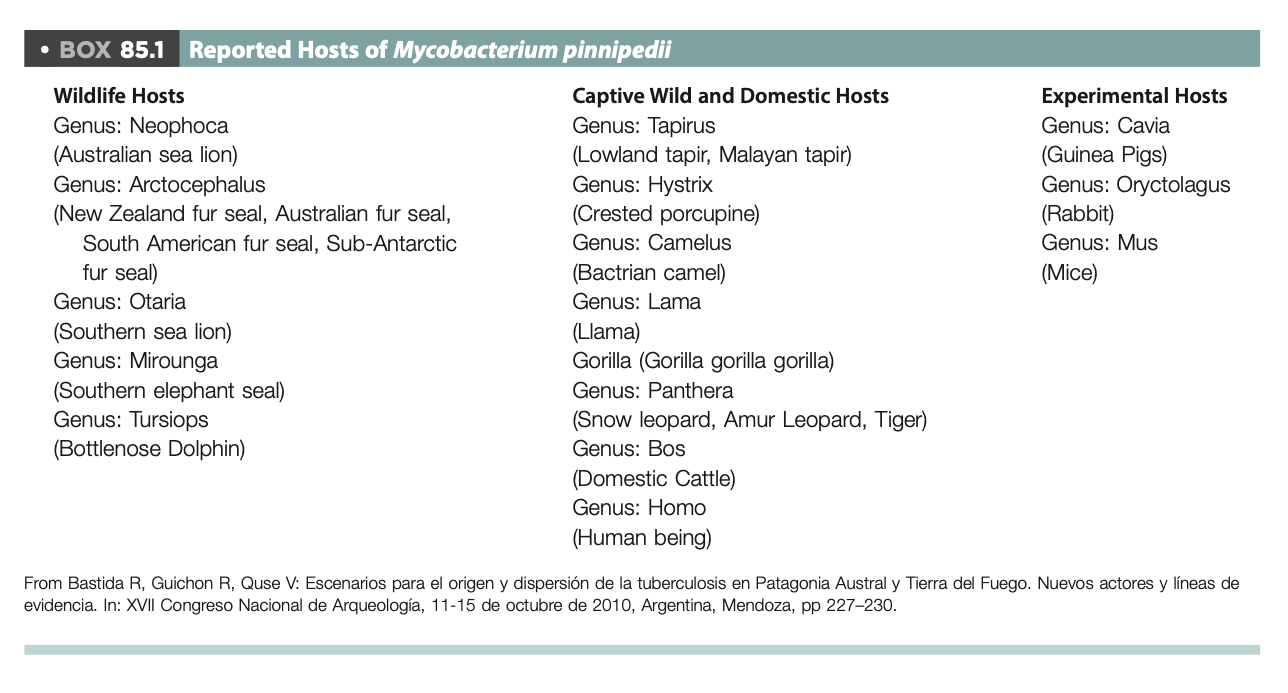 EpidemiologyInfection typically dormant for several years in pinnipedsSouth American sea lion (Otaria byronia) most likely to spread infection (imported all over world)Transmission  direct contact, water (oral route), aerosols (i.e. high-pressure cleaning)Note: Cattle infected while grazing adjacent to seal beaches, suspect aerosol transmissionPostmortem DiagnosisGross  granulomas in lymph nodes (cervical, submandibular, tracheal, mediastinal, mesenteric) and/or organs like lung, spleen, liver, uterus, and bladder; if pregnant, potential lesions in placentaComplete culture, PCR, and cytology of granuloma  Ziehl Neelsen or Auramine stainsAntemortem DiagnosisClinical SignsSubclinicalWeight loss, amyotrophy, enlarged lymph nodes (often cervical), coughing, and upper and lower respiratory dischargeBloodwork – nonspecific anemia and/or transient neutrophilia, or inflammation and organ necrosis, highly variableImagingMay see calcified granulomas on radiographs but difficult in large patientsCT best imaging modality for these lesionsUltrasound can be used to assess lymph nodesImmunological TestingIntradermal testing  Cellular immunity, skin test not effective, can induce nonspecific immune reaction to antigens in PPD not related to M. pin infectionAntibody titers  Humoral immunity, unpredictable and not helpful, further research neededSignificant exposure to other mycobacterial species in water that can cross-react with a number of testsTreatmentBi- or Tritherapy  oral rifampicin (7.5 mg/kg), isoniazid (5 mg/kg), and +/- ethambutol (15 mg/kg)No PK studies of antituberculous drugs in pinnipeds, so unclear efficacy of drugs and side effects occurred including anorexia, abdominal discomfort, lethargy, and hepatotoxicityConsider humane euthanasia based on risk analysis and ability to treatPreventionAnimals – Quarantine/AdmissionConsider history of contact wild high-risk animalsPCR on bronchoalveolar lavageCT scanRepetition recommended since shedding intermittent!Husbandry: WaterSuspect survives in environment for extended periods of timeLife-support Mechanical + biological filtration will not remove mycobacteria and may even create places for it to hide outChlorine (at safe levels for pinnipeds) has no bactericidal effect on mycobacteriaUV can reduce mycobacteria but can be impaired by organic matter from marine mammalsOzone is most effective tool for eradicating mycobacteriaHusbandry: Staff PracticesAvoid “kiss” or “bark to face” behaviors that increase aerosol productionMinimize pressure washingKeepers and trainers should not care for other mammals during the day OR use foot baths, clothing change, and separate toolsRoutine TB-testing should be completed for staffFalcons From the United Arab Emirates Infected With Chlamydia psittaci/C abortus Intermediates Specified as Chlamydia buteonis by Polymerase Chain Reaction. JAMS 2021. Sandro Stalder, Hanna Marti, Nicole Borel, Barbara Renate Vogler, Theresa Pesch, Barbara Prähauser, Peter Wencel, Karine Laroucau, Sarah Albini. - review by lmummAbstract: Chlamydiaceae are obligate intracellular bacteria with a broad host range. Several studies have found chlamydial species that are genetically intermediate between Chlamydia psittaci and Chlamydia abortus in various avian species. One of these intermediate Chlamydia species, found in a red-shouldered hawk (Buteo lineatus), was recently classified as a new species Chlamydia buteonis. This newly described Chlamydia species has, so far, only been reported in hawks exhibiting clinical signs of conjunctivitis, dyspnea, and diarrhea. In the present study, fecal samples of 5 gyrfalcons (Falco rusticolus), 3 gyr/peregrine falcon hybrids (Falco rusticolus × Falco peregrinus), and 15 falcons of unknown species presented to falcon clinics on the Arabian Peninsula were shipped to the Vetsuisse Faculty, University of Zurich (Zurich, Switzerland), for examination for the presence of Chlamydiaceae. A step-wise diagnostic approach was performed to identify the chlamydial species involved. Chlamydiaceae were detected in 21/23 falcons by a family-specific real-time quantitative PCR (qPCR). Further identification with a 23S ribosomal RNA-based microarray assay and 16S conventional PCR and sequencing yielded inconclusive results, indicating the presence of an intermediate Chlamydia species. Because none of the falcons tested positive for Chlamydia psittaci by specific qPCR, all 23 samples were subjected to a Chlamydia buteonis–specific qPCR, which was positive in 16/23 samples. Detailed information regarding clinical history was available for 8 falcons admitted to a falcon clinic in Dubai, United Arab Emirates. Six of those birds that were presented to the clinic because of loss of performance and poor general condition, including vomiting and diarrhea, were positive for C buteonis. In 2 birds without clinical disease signs admitted for a routine health examination, 1 was positive for C buteonis, and 1 was negative. It is yet unknown whether Chlamydia buteonis causes disease in birds, but the findings in this study indicate that Chlamydia buteonis may be an infectious pathogen in falcon species.Background:Genus: Chalmydiaceae – 14 species; C. psittaci and C. abortus zoonoticWide host range (mammals, reptiles, birds, amphibians)Highest prevalence in Columbiformes and Psittaciformes; likely reservoirs of several C. speciesC. psittaci = agent of chlamydiosis in birds (psittacosis/ornithosis in humans)Clinical signs: respiratory, ocular, entericBird-to-human: inhalation of feather dust, resp/ocular secretionsC. buteonis = new chlamydia species reported in hawks; intermediate of C. psittaci and C. abortusClinical signs: conjunctivitis, dyspnea, diarrheaClinical importance unknownMethods: feces from falcons (n=23) in United Arab Emirates evaluated for Chalmydiaceae Key Points:Chlamydia detected in 21/23 falcons (fecal samples) qPCR (23S rRNA)Further tests inconclusive (23s rRNA microassay, 16s conventional PCR)  15/21 were intermediates between C. psittaci and C. abortusAll negative for C. psittaci specific PCRPositive C. buteonis specific PCR in 16/21Clinical history known for 7 birds - 6 general illness/loss of fitness, 1 GI signs, 1 no signs1 pneumonia/air sacculitis, 6 with no respiratory disease, no conjunctivitisFocal white liver spots in 3 birds – suggestive of generic chronic bacterial disease Treated clinically ill birds for chlamydia (azithro) and all improvedOther common bacteria responsive to azithro i.e. salmonella enterica, clostridium perfringensTLDR: C. buteonis can be detected in falcons; potential to cause disease but not confirmedJAMS 2021 35(3):325-332 Survey of Beak and Feather Disease Virus (BFDV) in Guatemalan Neotropical Psittacine Birds Morales A, Sibrián X, Porras FDABSTRACT: Beak and feather disease virus (BFDV), a circovirus, is the etiologic agent of psittacine beak and feather disease (PBFD), a progressive and often fatal disease in Psittaciformes. Even though neotropical psittacine species are more resistant to clinical infection than Old World species, BFDV is recognized as a threat to immunologically naïve wild psittacine flocks and its epidemiologic control is paramount for conservation efforts in Neotropical species. Samples were collected from multiple psittacine species, including Ara species, Amazona species, and the white-crowned parrot (Pionus senilis) from the only rescue center in Guatemala with formal psittacine rehabilitation and reintroduction programs. A total of 117 birds, with 101 adults and 16 juveniles of unknown sex, were tested for BFDV by means of a real-time polymerase chain reaction (PCR) assay. The BFDV prevalence found in this study was 0%, (95% confidence interval, 0%-6.0%). Seven 2-8-year-old scarlet macaws (Ara macao cyanoptera) with positive results from previous surveys by conventional PCR yielded negative results in this study, suggesting complete infection resolution.Background:Beak and feather disease (BFDV) in family Circoviridae, single-stranded DNA virusHighly contagious, stable in environmentTropism for epithelial cells – particularly skin and GI mucosaClinical signs: abnormal beak and feather growth, featherless areas, immunosuppressionAll species of psittacines susceptibleNeotropical birds are thought to be more resistant (most clear infection) vs. Old World psittacines (particularly young cockatoos and African greys)Non-psittacine birds affected: Columbiformes, corvids, raptorsIncreased prevalence due to both legal and illegal bird traffickingKey Points:Recommendations if releasing birds to the wild:6-month quarantine of birds coming in before they are mixed with othersRegular and thorough cleaning of enclosuresRegular health testing & screeningTLDR: BFDV does not appear to be a major threat to reintroduction programs in Guatemala at this timeRelated Articles:González-Hein G, Gil IA, Sanchez R, Huaracan B. Prevalence of Aves Polyomavirus 1 and Beak and Feather Disease Virus From Exotic Captive Psittacine Birds in Chile. J Avian Med Surg. 2019;33(2):141-149